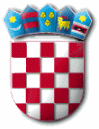 Na temelju članka 55. Zakona o komunalnom gospodarstvu („Narodne novine“ broj 68/18, 110/18 i 32/20), članka 45. Statuta Općine Punat („Službene novine Primorsko-goranske županije“ broj 8/18, 19/10 i 3/20) i članka 4. Općih uvjeta isporuke komunalne usluge parkiranja na javnim parkiralištima na području Općine Punat, općinski načelnik Općine Punat dajePRETHODNU SUGLASNOSTna izmjene Cjenika usluge parkiranja za 2020. godinuI.Daje se suglasnost Komunalnom društvu Črnika d.o.o. na izmjene Cjenika usluga parkiranja za 2020. godinu na području Općine Punat (Punat i Stara Baška) te se Cjenik prilaže ovoj prethodnoj Suglasnosti i čini njezin sastavni dio.II.      Ova prethodna Suglasnost stupa na snagu danom donošenja.	OPĆINSKI NAČELNIK                                                                                                                 Marinko ŽicR E P U B L I K A   H R V A T S K APRIMORSKO – GORANSKA ŽUPANIJAOPĆINA PUNATOPĆINSKI NAČELNIKKLASA: 307-01/20-01/02URBROJ: 2142-02-02/01-20-2Punat, 12. lipnja 2020.godine